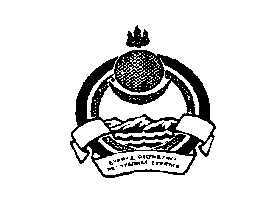 Муниципальное образование сельского поселения «Куморское эвенкийское»Северо-Байкальский районРеспублики Бурятия22.02.2015	с. КумораПостановление № 2«Об изменении характеристикиместоположения земельного участка».Руководствуясь Федеральным законом № 131-ФЗ «Об общих принципах организации местного самоуправления в Российской Федерации и в целях упорядочения адресного хозяйства:1.Изменить характеристику местоположения земельного участка с кадастровым номером 03:17:070105:15 «Республика Бурятия, Северо-Байкальский район с. Кумора ул. Колхозная 27» на «Республика Бурятия, Северо-Байкальский район, с. Кумора, ул. Колхозная 28.Глава МО СП«Куморское эвенкийское»                                                                А.С.Сазонов